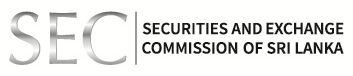 Media Release 22nd Oct 2019SEC and the CSE Educate Investors at WTCThe International Organization of Securities Commissions (IOSCO), the global standard setter for the securities sector launched its third annual World Investor Week (WIW) from 30th September to 6th October 2019. In parallel to the global initiatives, the Securities and Exchange Commission of Sri Lanka (SEC) together with the Colombo Stock Exchange (CSE) commemorated the World Investor Week with a range of investor-focused activities to promote investor awareness. The local activities were focused on raising awareness about the importance of investor education and protection, and to highlight the various initiatives of securities regulators in these two critical areas. This year, as part of the WIW 2019, the SEC and CSE engaged in a unique venture by designing and constructing a stall at the World Trade Centre premises allowing the stock broking companies and unit trust management companies to showcase the benefits of investing in the stock market to the general public.   The stall was manned by 09 stock broking firms and 03 unit trust management companies from 3rd to 4th October between 9 a.m. and 5 p.m. on a roster basis. The two-day stall received an overwhelming response from the walk-in public with a significant number of Central Depository System (CDS) Accounts being opened on the spot. In addition, the stall was also visited by students, different industry professionals and the general public to acquire information about investing in the securities market.  Issued byDirector, Investor Education and Advocacy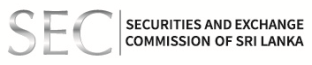 Level 28-29, East Tower, World Trade Center Echelon Square, Colombo 01, Sri LankaPhone:     (+94 11) 2143843 ext 190Direct         (+94 11) 2143834Fax     :      (+94 11) 2439149E-Mail:      tushara@sec.gov.lkWebsite:  http://www.sec.gov.lk